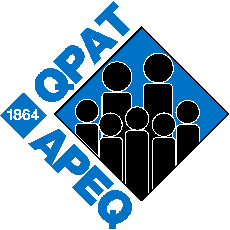 Subject: Using accumulated sick leave days to extend a leave foreseen in Chapter 5-13.00Dear Sir or Madam:In conformity with 5-10.31d), please be advised that I will use __ sick leave days in my account to extend my maternity leave (or a special leave, or leaves related to paternity or adoption without salary, as fits the case),  from __________ to __________.Name Mailing Addressc.c. : Local Union